POZVÁNKANA PREZENTACI VÝSLEDKŮ ARCHEOLOGICKÉHO VÝZKUMU NÁMĚSTÍ V BEČOVĚ NAD TEPLOUVE STŘEDU 29. ČERVNA 2016V ZUŠ J. L. V BEČOVĚ NAD TEPLOUV KONCERTNÍM SÁLE V 1. PATŘEOD 17. HODINYPŘEDNÁŠÍ Mgr. Barbora Milsimerová aMgr. Radek Široký, Ph.D.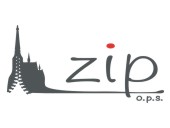 KONTAKT:  OLGA HALÁKOVÁ MOBIL 724 180 137